ARRIBO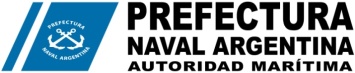 (Arrival)ARRIBO(Arrival)ZARPADA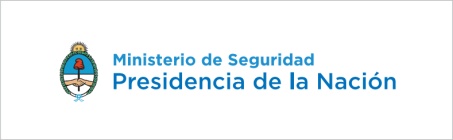 (Departure) ZARPADA(Departure) ZARPADA(Departure) ZARPADA(Departure) NOMBRE Y DESCRIPCION EMBARCACION(Name and description of sailing boat)NOMBRE Y DESCRIPCION EMBARCACION(Name and description of sailing boat)NOMBRE Y DESCRIPCION EMBARCACION(Name and description of sailing boat)NOMBRE Y DESCRIPCION EMBARCACION(Name and description of sailing boat)NOMBRE Y DESCRIPCION EMBARCACION(Name and description of sailing boat)NOMBRE Y DESCRIPCION EMBARCACION(Name and description of sailing boat)NOMBRE Y DESCRIPCION EMBARCACION(Name and description of sailing boat)NOMBRE Y DESCRIPCION EMBARCACION(Name and description of sailing boat)FECHA Y HORA DE ENTRADA/SALIDA    (Date and time of arrival/departure)FECHA Y HORA DE ENTRADA/SALIDA    (Date and time of arrival/departure)FECHA Y HORA DE ENTRADA/SALIDA    (Date and time of arrival/departure)FECHA Y HORA DE ENTRADA/SALIDA    (Date and time of arrival/departure)NACIONALIDAD EMBARCACION(Nationality of sailing boat)NACIONALIDAD EMBARCACION(Nationality of sailing boat)NACIONALIDAD EMBARCACION(Nationality of sailing boat)NACIONALIDAD EMBARCACION(Nationality of sailing boat)NACIONALIDAD EMBARCACION(Nationality of sailing boat)NACIONALIDAD EMBARCACION(Nationality of sailing boat)NACIONALIDAD EMBARCACION(Nationality of sailing boat)NACIONALIDAD EMBARCACION(Nationality of sailing boat)NOMBRE CAPITÀN (Name of Skipper)NOMBRE CAPITÀN (Name of Skipper)NOMBRE CAPITÀN (Name of Skipper)PUERTO DE ORIGEN (Port of origin/destination)PUERTO Y NÙMERO DE REGISTRO(Registration port and number)PUERTO Y NÙMERO DE REGISTRO(Registration port and number)PUERTO Y NÙMERO DE REGISTRO(Registration port and number)PUERTO Y NÙMERO DE REGISTRO(Registration port and number)PUERTO Y NÙMERO DE REGISTRO(Registration port and number)PUERTO Y NÙMERO DE REGISTRO(Registration port and number)PUERTO Y NÙMERO DE REGISTRO(Registration port and number)PUERTO Y NÙMERO DE REGISTRO(Registration port and number)TONELAJE DE ARQUEO TOTAL (Registered gross tons)TONELAJE DE ARQUEO TOTAL (Registered gross tons)TONELAJE DE ARQUEO TOTAL (Registered gross tons)TONELAJE DE ARQUEO NETO (Registered net tons)SITIO DE AMARRE (Berth)SITIO DE AMARRE (Berth)SITIO DE AMARRE (Berth)SITIO DE AMARRE (Berth)SITIO DE AMARRE (Berth)SITIO DE AMARRE (Berth)SITIO DE AMARRE (Berth)SITIO DE AMARRE (Berth)ESLORA (length overall)                                       MTSMANGA (breadth)                                                  MTSPUNTAL (depth)                                                    MTSCALADO (draught)                                                 MTSESLORA (length overall)                                       MTSMANGA (breadth)                                                  MTSPUNTAL (depth)                                                    MTSCALADO (draught)                                                 MTSESLORA (length overall)                                       MTSMANGA (breadth)                                                  MTSPUNTAL (depth)                                                    MTSCALADO (draught)                                                 MTSESLORA (length overall)                                       MTSMANGA (breadth)                                                  MTSPUNTAL (depth)                                                    MTSCALADO (draught)                                                 MTSBREVE DESCRIPCION DEL VIAJE:  (Brief description of voyage): BREVE DESCRIPCION DEL VIAJE:  (Brief description of voyage): BREVE DESCRIPCION DEL VIAJE:  (Brief description of voyage): BREVE DESCRIPCION DEL VIAJE:  (Brief description of voyage): BREVE DESCRIPCION DEL VIAJE:  (Brief description of voyage): BREVE DESCRIPCION DEL VIAJE:  (Brief description of voyage): BREVE DESCRIPCION DEL VIAJE:  (Brief description of voyage): BREVE DESCRIPCION DEL VIAJE:  (Brief description of voyage): HABILITACION CAPITAN Nº: (Skipper’s Card No.)HABILITACION CAPITAN Nº: (Skipper’s Card No.)HABILITACION CAPITAN Nº: (Skipper’s Card No.)HABILITACION CAPITAN Nº: (Skipper’s Card No.)LISTA DE TRIPULANTES (Crewmembers’ list)LISTA DE TRIPULANTES (Crewmembers’ list)LISTA DE TRIPULANTES (Crewmembers’ list)LISTA DE TRIPULANTES (Crewmembers’ list)LISTA DE TRIPULANTES (Crewmembers’ list)LISTA DE TRIPULANTES (Crewmembers’ list)LISTA DE TRIPULANTES (Crewmembers’ list)LISTA DE TRIPULANTES (Crewmembers’ list)LISTA DE TRIPULANTES (Crewmembers’ list)LISTA DE TRIPULANTES (Crewmembers’ list)LISTA DE TRIPULANTES (Crewmembers’ list)LISTA DE TRIPULANTES (Crewmembers’ list)NOMBRE Y APELLIDO(Full name)NOMBRE Y APELLIDO(Full name)NOMBRE Y APELLIDO(Full name)NACIONALIDAD(Nationality)NACIONALIDAD(Nationality)NACIONALIDAD(Nationality)NACIONALIDAD(Nationality)FECHA Y LUGAR DE NACIMIENTO(Date and place of birth)FECHA Y LUGAR DE NACIMIENTO(Date and place of birth)FECHA Y LUGAR DE NACIMIENTO(Date and place of birth)N° DOCUMENTO O PASAPORTE(ID Document or Passport number)N° DOCUMENTO O PASAPORTE(ID Document or Passport number)LISTA DE ACOMPAÑANTES  (List of other persons on board) LISTA DE ACOMPAÑANTES  (List of other persons on board) LISTA DE ACOMPAÑANTES  (List of other persons on board) LISTA DE ACOMPAÑANTES  (List of other persons on board) LISTA DE ACOMPAÑANTES  (List of other persons on board) LISTA DE ACOMPAÑANTES  (List of other persons on board) LISTA DE ACOMPAÑANTES  (List of other persons on board) LISTA DE ACOMPAÑANTES  (List of other persons on board) LISTA DE ACOMPAÑANTES  (List of other persons on board) LISTA DE ACOMPAÑANTES  (List of other persons on board) LISTA DE ACOMPAÑANTES  (List of other persons on board) LISTA DE ACOMPAÑANTES  (List of other persons on board) NOMBRE Y APELLIDO(Full name)NOMBRE Y APELLIDO(Full name)NOMBRE Y APELLIDO(Full name)NACIONALIDAD(Nationality)NACIONALIDAD(Nationality)NACIONALIDAD(Nationality)NACIONALIDAD(Nationality)FECHA Y LUGAR DE NACIMIENTO(Date and place of birth)FECHA Y LUGAR DE NACIMIENTO(Date and place of birth)FECHA Y LUGAR DE NACIMIENTO(Date and place of birth)N° DOCUMENTO O PASAPORTE(ID Document or Passport number)N° DOCUMENTO O PASAPORTE(ID Document or Passport number)CARACTERISTICAS DEL VELERO (Particulars of Sailing boat)CARACTERISTICAS DEL VELERO (Particulars of Sailing boat)CARACTERISTICAS DEL VELERO (Particulars of Sailing boat)CARACTERISTICAS DEL VELERO (Particulars of Sailing boat)CARACTERISTICAS DEL VELERO (Particulars of Sailing boat)CARACTERISTICAS DEL VELERO (Particulars of Sailing boat)CARACTERISTICAS DEL VELERO (Particulars of Sailing boat)CARACTERISTICAS DEL VELERO (Particulars of Sailing boat)CARACTERISTICAS DEL VELERO (Particulars of Sailing boat)CARACTERISTICAS DEL VELERO (Particulars of Sailing boat)CARACTERISTICAS DEL VELERO (Particulars of Sailing boat)CARACTERISTICAS DEL VELERO (Particulars of Sailing boat)CARACTERISTICA DE LLAMADA (call sign):MMSI:SIA (AIS):EPIRB:CARACTERISTICA DE LLAMADA (call sign):MMSI:SIA (AIS):EPIRB:CARACTERISTICA DE LLAMADA (call sign):MMSI:SIA (AIS):EPIRB:CARACTERISTICA DE LLAMADA (call sign):MMSI:SIA (AIS):EPIRB:CARACTERISTICA DE LLAMADA (call sign):MMSI:SIA (AIS):EPIRB:CARACTERISTICA DE LLAMADA (call sign):MMSI:SIA (AIS):EPIRB:EQUIPO DE RADIO (radio equipment)POSEE VHF:         SI       NO(VHF)                     yes    no     FRECUENCIA  (frequency):EQUIPO DE RADIO (radio equipment)POSEE VHF:         SI       NO(VHF)                     yes    no     FRECUENCIA  (frequency):EQUIPO DE RADIO (radio equipment)POSEE VHF:         SI       NO(VHF)                     yes    no     FRECUENCIA  (frequency):EQUIPO DE RADIO (radio equipment)POSEE VHF:         SI       NO(VHF)                     yes    no     FRECUENCIA  (frequency):POSEE HF:         SI       NO(HF)                     yes     noOtro (Other): POSEE HF:         SI       NO(HF)                     yes     noOtro (Other): Nº PALOS:(mast qty)VELAMEN:(sails)ANCLAS:(anchor)ANCLAS:(anchor)COLOR CASCO:(color)COLOR CASCO:(color)VELOCIDAD:(speed)VELOCIDAD:(speed)VELOCIDAD:(speed)VELOCIDAD:(speed)MOTOR:(engine)MOTOR:(engine)BUENOS AIRES (L2G)Comprendida entre Rio de la Plata, canal M. García hasta Km 93 y el Canal Ing. E. Mitre hasta Km 57.600, Incluye canales de acceso al Pto. Bs.As.Frecuencia VHF CH-72/12/09/81SMM durante las 24 hs. Frecuencia VHF CH -16 Urgencia y Seguridad Marítima.Fax. 0054 -011-4576-7646BUENOS AIRES (L2G)Comprendida entre Rio de la Plata, canal M. García hasta Km 93 y el Canal Ing. E. Mitre hasta Km 57.600, Incluye canales de acceso al Pto. Bs.As.Frecuencia VHF CH-72/12/09/81SMM durante las 24 hs. Frecuencia VHF CH -16 Urgencia y Seguridad Marítima.Fax. 0054 -011-4576-7646MAR DEL PLATA (L2T)Comprendida entre Lat. 35º 50 S y Lat. 42º00'Frecuencia 4354 KHZ (E. Perm.)Frecuencia 8713 y 2065 KHZ (E. altern.)Equipo de comunicación BLUHorario 05.00 - 13.00 y 21.00Fax. 0054 -0223-4803006MAR DEL PLATA (L2T)Comprendida entre Lat. 35º 50 S y Lat. 42º00'Frecuencia 4354 KHZ (E. Perm.)Frecuencia 8713 y 2065 KHZ (E. altern.)Equipo de comunicación BLUHorario 05.00 - 13.00 y 21.00Fax. 0054 -0223-4803006MAR DEL PLATA (L2T)Comprendida entre Lat. 35º 50 S y Lat. 42º00'Frecuencia 4354 KHZ (E. Perm.)Frecuencia 8713 y 2065 KHZ (E. altern.)Equipo de comunicación BLUHorario 05.00 - 13.00 y 21.00Fax. 0054 -0223-4803006MAR DEL PLATA (L2T)Comprendida entre Lat. 35º 50 S y Lat. 42º00'Frecuencia 4354 KHZ (E. Perm.)Frecuencia 8713 y 2065 KHZ (E. altern.)Equipo de comunicación BLUHorario 05.00 - 13.00 y 21.00Fax. 0054 -0223-4803006COMODORO RIVADAVIA (L3A)Comprendida entre Lat. 42º 00' SURy Lat. 54º 30' SURFrecuencia 4134 KHZ (escuc. Perm)Frecuencia 8710 y 2065 KHZ (altern.)Equipo de comunicación BLUHorario 07.00 y 14.00Fax. 0054-0287-4473863COMODORO RIVADAVIA (L3A)Comprendida entre Lat. 42º 00' SURy Lat. 54º 30' SURFrecuencia 4134 KHZ (escuc. Perm)Frecuencia 8710 y 2065 KHZ (altern.)Equipo de comunicación BLUHorario 07.00 y 14.00Fax. 0054-0287-4473863COMODORO RIVADAVIA (L3A)Comprendida entre Lat. 42º 00' SURy Lat. 54º 30' SURFrecuencia 4134 KHZ (escuc. Perm)Frecuencia 8710 y 2065 KHZ (altern.)Equipo de comunicación BLUHorario 07.00 y 14.00Fax. 0054-0287-4473863COMODORO RIVADAVIA (L3A)Comprendida entre Lat. 42º 00' SURy Lat. 54º 30' SURFrecuencia 4134 KHZ (escuc. Perm)Frecuencia 8710 y 2065 KHZ (altern.)Equipo de comunicación BLUHorario 07.00 y 14.00Fax. 0054-0287-4473863USHUAIA (L30)Comprendida al Sur del ParaleloLat. 54º 30' SURFrecuencia Diurna 4354 KHZFrecuencia Noct  2065 KHZEquipo de comunicación BLUHorario 06.00 -12.00 y 20.00Fax.0054- 02901-4223382USHUAIA (L30)Comprendida al Sur del ParaleloLat. 54º 30' SURFrecuencia Diurna 4354 KHZFrecuencia Noct  2065 KHZEquipo de comunicación BLUHorario 06.00 -12.00 y 20.00Fax.0054- 02901-4223382email: contrasebaires@prefecturanaval.gov.aremail: contrasebaires@prefecturanaval.gov.aremail: mpla@prefecturanaval.gov.aremail: mpla@prefecturanaval.gov.aremail: mpla@prefecturanaval.gov.aremail: mpla@prefecturanaval.gov.aremail: criv@prefecturanaval.gov.aremail: criv@prefecturanaval.gov.aremail: criv@prefecturanaval.gov.aremail: criv@prefecturanaval.gov.aremail: ushu@prefecturanaval.gov.aremail: ushu@prefecturanaval.gov.arOBSERVACIONES DE LA AUTORIDAD MARITIMAEL CUMPLIMIENTO DEL PRESENTE FORMULARIO NO EXIME DE LAS DISPOSICIONES EN VIGOR DE ORDEN ADUANERO, MIGRATORIO OSANITARIO Y DE TODA OTRA REGLA SOBRE LA CUAL SE EXPIDA LA AUTORIDAD COMPETENTE.VALIDEZ DEL DESPACHO  (24 HS.) VEINTICUATRO HORAS.REMARKS BY THE ARGENTINE COAST GUARDCOMPLIANCE WITH THIS FORM DOES NOT IMPLY AN EXEMPTION FROM CUSTOMS, IMMIGRATION OR HEALTH PROVISIONS IN FORCE OR FROM ANY OTHER RULES ESTABLISHED BY THE COMPETENT AUTHORITY.VALIDITY OF AUTHORIZATION FOR DEPARTURE: 24 Hrs. TWENTY-FOUR HOURS.OBSERVACIONES DE LA AUTORIDAD MARITIMAEL CUMPLIMIENTO DEL PRESENTE FORMULARIO NO EXIME DE LAS DISPOSICIONES EN VIGOR DE ORDEN ADUANERO, MIGRATORIO OSANITARIO Y DE TODA OTRA REGLA SOBRE LA CUAL SE EXPIDA LA AUTORIDAD COMPETENTE.VALIDEZ DEL DESPACHO  (24 HS.) VEINTICUATRO HORAS.REMARKS BY THE ARGENTINE COAST GUARDCOMPLIANCE WITH THIS FORM DOES NOT IMPLY AN EXEMPTION FROM CUSTOMS, IMMIGRATION OR HEALTH PROVISIONS IN FORCE OR FROM ANY OTHER RULES ESTABLISHED BY THE COMPETENT AUTHORITY.VALIDITY OF AUTHORIZATION FOR DEPARTURE: 24 Hrs. TWENTY-FOUR HOURS.OBSERVACIONES DEL CAPITANEL PRESENTE VIAJE RESPONDE A FINES RECREATIVOS Y/O DEPORTIVOS EXCLUSIVAMENTE, SIN FINES COMERCIALES O DE LUCRO.POR EL PRESENTE ME  HAGO RESPONSABLE A  PARTIR DE  MI  ZARPADA DE INFORMAR A LA PREFECTURA NAVAL ARGENTINA, A TRAVES DE LOS MEDIOS DE COMUNICIONES QUE DISPONGO, UNA (1) VEZ POR DÍA LOS DATOS RELATIVOS A MI " IDENTIFICACIÓN, POSICIÓN, RUMBO,  VELOCIDAD Y DISTINO"  MIENTRAS NAVEGUE EN AGUAS DE JURISDICCIÓN ARGENTINA, ANTE SU INCUMPLIMIENTO QUEDARE SUJETO A LA APLICACIÓN DE LAS SANCIONES QUE CONTEMPLA LA LEGISLACIÓN NACIONALREMARKS BY THE SKIPPERTHIS IS A NON-COMMERCIAL VOYAGE FOR SPORT AND/OR RECREATIONAL PURPOSES ONLY.I HERBY REMAIN RESPONSIBLE FOR INFORMING PREFECTURA NAVAL ARGENTINA, ONCE (1) A DAY FROM THE MOMENT OF WEIGHING ANCHORS, ABOUT THE DATA RELATED TO MY BOAT´S “IDENTIFICATION, POSITION, COURSE, SPEED AND DESTINATION” THROUGH THE MEANS OF COMMUNICATION I HAVE AND WHEN I AM NAVIGATING IN WATERS OF ARGENTINE JURISDICTION, UPON NON COMPLIANCE WITH THE ABOVE-MENTIONED REQUIEREMENT I SHALL BE SUBJECT TO THE PENALTIES IMPOSED BY NATIONAL LAW.OBSERVACIONES DEL CAPITANEL PRESENTE VIAJE RESPONDE A FINES RECREATIVOS Y/O DEPORTIVOS EXCLUSIVAMENTE, SIN FINES COMERCIALES O DE LUCRO.POR EL PRESENTE ME  HAGO RESPONSABLE A  PARTIR DE  MI  ZARPADA DE INFORMAR A LA PREFECTURA NAVAL ARGENTINA, A TRAVES DE LOS MEDIOS DE COMUNICIONES QUE DISPONGO, UNA (1) VEZ POR DÍA LOS DATOS RELATIVOS A MI " IDENTIFICACIÓN, POSICIÓN, RUMBO,  VELOCIDAD Y DISTINO"  MIENTRAS NAVEGUE EN AGUAS DE JURISDICCIÓN ARGENTINA, ANTE SU INCUMPLIMIENTO QUEDARE SUJETO A LA APLICACIÓN DE LAS SANCIONES QUE CONTEMPLA LA LEGISLACIÓN NACIONALREMARKS BY THE SKIPPERTHIS IS A NON-COMMERCIAL VOYAGE FOR SPORT AND/OR RECREATIONAL PURPOSES ONLY.I HERBY REMAIN RESPONSIBLE FOR INFORMING PREFECTURA NAVAL ARGENTINA, ONCE (1) A DAY FROM THE MOMENT OF WEIGHING ANCHORS, ABOUT THE DATA RELATED TO MY BOAT´S “IDENTIFICATION, POSITION, COURSE, SPEED AND DESTINATION” THROUGH THE MEANS OF COMMUNICATION I HAVE AND WHEN I AM NAVIGATING IN WATERS OF ARGENTINE JURISDICTION, UPON NON COMPLIANCE WITH THE ABOVE-MENTIONED REQUIEREMENT I SHALL BE SUBJECT TO THE PENALTIES IMPOSED BY NATIONAL LAW.Correo electrónico del Capitán (Email of  Skipper):Correo electrónico del Capitán (Email of  Skipper):Punto de contacto en Tierra, Nombre y apellido, teléfono número de teléfono, email) (Contact point on shore -Name and surname, telephone number, email): ETA :(Estimated time of arrival)Punto de contacto en Tierra, Nombre y apellido, teléfono número de teléfono, email) (Contact point on shore -Name and surname, telephone number, email): ETA :(Estimated time of arrival)FECHA, FIRMA Y SELLO DEL CAPITAN(Date, signature and stamp of Skipper)FECHA, FIRMA Y SELLO DE LA AUTORIDAD MARITIMA(Date, signature and stamp of Officer of the Argentine Coast Guard)